Exercice 1 (5 points)Cet exercice est un questionnaire à choix multiple (QCM) comportant cinq questions.Pour chacune des questions, une seule des quatre réponses proposées est correcte. Les questions sont indépendantes.Pour chaque question, indiquer le numéro de la question et recopier sur la copie la lettre correspondant à la réponse choisie.Aucune justification n’est demandée mais il peut être nécessaire d’effectuer des recherches au brouillon pour déterminer la réponse.Chaque réponse correcte rapporte 1 point. Une réponse incorrecte ou une question sans réponse n’apporte ni ne retire de point.Question 1Soit  un nombre réel. On peut affirmer que :Question 2Les solutions dans l’intervalle  de l’équation  sont :Question 3Question 4Soient  et  deux vecteurs. On peut affirmer que :Question 5Soit  un entier naturel. On cherche à exprimer en fonction de  la somme suivante :.On peut affirmer que :Exercice 2 (5 points)Un magasin effectue des promotions avant sa liquidation définitive, chaque semaine les prix des articles sont diminués de  par rapport à la semaine précédente. Un manteau coûte avant le début de la liquidation, on pose  et on note   son prix lors de la -ième semaine de liquidation.Calculer les termes  et  de la suite .Montrer que la suite  est une suite géométrique de premier terme  dont on  précisera la raison et exprimer le terme général de la suite  en fonction de .La liquidation dure 12 semaines, déterminer le prix du manteau à la fin de la liquidation s’il est toujours en vente. On donnera le résultat arrondi au centime.On considère la fonction suivante, écrite en langage Python :def seuil(x) :u = 200n = 0while……… :u =…n =…return nRecopier et compléter sur la copie la fonction afin qu’elle renvoie le nombre de semaines nécessaires pour que le terme général de la suite  soit inférieur au nombre réel x.Une personne décide d’acheter le manteau dès que son prix sera inférieur à . Combien de semaines devra-t-elle attendre ?Exercice 3 (5 points)Afin d’établir les liens entre le surpoids et l’alimentation, on interroge les enfants des écoles primaires d’une ville.L’enquête révèle que  des enfants boivent 1 boisson sucrée ou plus par jour. Parmi les enfants buvant 1 boisson sucrée ou plus par jour, un enfant sur 8 est en surpoids, contre seulement  pour les enfants buvant moins d’une boisson sucrée par jour.On choisit un enfant au hasard parmi les enfants des écoles primaires de la ville et on considère les événements suivants : : « l’enfant boit 1 boisson sucrée ou plus par jour », : « l’enfant est en surpoids ».Les événements contraires de  et de sont notés respectivement  et .Pour tout événement  et avec  un événement de probabilité non nulle, la probabilité de  sachant  est notée .Justifier que  .Représenter la situation par un arbre pondéré.Calculer .Déterminer la probabilité que l’enfant soit en surpoids.On a choisi un enfant en surpoids. Quelle est la probabilité qu’il boive 1 boisson sucrée ou plus par jour ? On arrondira le résultat au millième.Exercice 4 (5 points)On considère la fonction  définie sur l’intervalle  par  . On admet que la fonction  est dérivable sur l’intervalle  et on note  sa fonction dérivée.La courbe représentative de la fonction , notée C, est tracée dans le repère ci-dessous. La droite T tracée dans le repère est la tangente à la courbe C au point d’abscisse 0.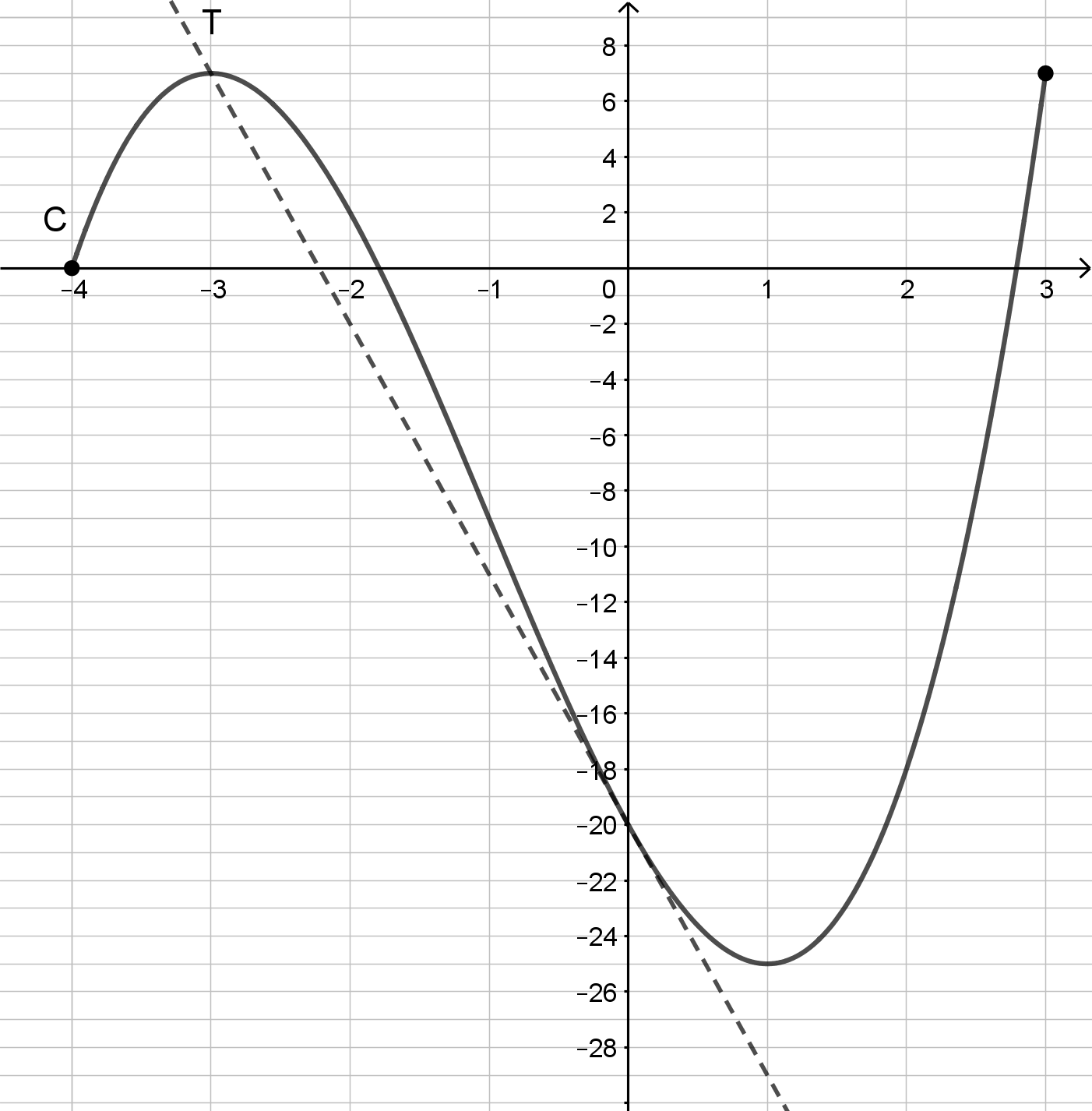 Déterminer graphiquement les extrema de la fonction .Déterminer l’expression de  sur .Étudier le signe de  en fonction de sur .En déduire le tableau de variations de sur  et retrouver les résultats de la question 1.Déterminer l’équation réduite de la droite T, tangente à la courbe C au point d’abscisse 0.
ÉVALUATION COMMUNE
CLASSE : PremièreEC :  EC1  EC2  EC3VOIE :  Générale  Technologique  Toutes voies (LV)ENSEIGNEMENT : Spécialité « Mathématiques »DURÉE DE L’ÉPREUVE : 2 heuresCALCULATRICE AUTORISÉE : Oui   NonDICTIONNAIRE AUTORISÉ :      Oui   Non Ce sujet contient des parties à rendre par le candidat avec sa copie. De ce fait, il ne peut être dupliqué et doit être imprimé pour chaque candidat afin d’assurer ensuite sa bonne numérisation. Ce sujet intègre des éléments en couleur. S’il est choisi par l’équipe pédagogique, il est nécessaire que chaque élève dispose d’une impression en couleur. Ce sujet contient des pièces jointes de type audio ou vidéo qu’il faudra télécharger et jouer le jour de l’épreuve.Nombre total de pages : 6 et  et  et  et On considère  un carré direct dans lequel on construit un triangle  équilatéral direct. On note . On peut alors affirmer que :On considère  un carré direct dans lequel on construit un triangle  équilatéral direct. On note . On peut alors affirmer que :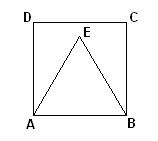 . est la somme des termes d’une suite arithmétique de raison 